Prepared by Liz Bygrave from the 5G Free Hastings CampaignPlease feel free to use this in your area. Lets get emailing!Hi EveryoneThis election is a not-to-be-missed opportunity to highlight our concerns around 5G.Please therefore join our campaign '100 Election Emails on 5G'  and take some time to write to each of your local candidates (and the national parties if you can) to make clear your views on the health and environmental issues around 5G (you may also want to mention privacy and security). The aim is for 100 local people in each 5G campaign area to write to all of the main local election candidates about 5G using the template below.It will only take each person a few minutes but if a lot of us do it, it will make it hard for our candidates to ignore us.PLEASE include credible information only (keep in mind how easy it is for politicians to find any excuse to avoid looking into this issue).First of all to identify your candidates Use the link below ...https://www.bbc.co.uk/news/election-2019-50459517You will then have to search online for their email addresses. If you can’t find them look for the local party HQ email address. If you’re a campaigner it will be helpful for everyone else if you can do this for them.Your own words are best of course, but if you're short of time then you may want to select some phrases from below.YOUR EMAILTo: The email of the candidate you're writing to Bcc: main campaigner’s email for your area (so that a count can be kept on how many times candidates have been emailed)Subject: Where Do You Stand on 5G?/5G Concerns/Halt The 5G Rollout/5G - Harmful to Health and the Environment? etc (delete or change the subject title as appropriate)Dear [name of candidate]I live in [fill in] and I'm emailing you as my Labour/Conservative/LibDem (delete as appropriate) candidate.I've been looking into the issues around 5G for some time/I've recently started looking into the issues around 5G (delete as appropriate), and am concerned about what I've discovered for the following reasons:See below '25 Reasons To Be Concerned About 5G'  and copy and paste around 6 to 10 of them into your email at this point. Even better, change the wording slightly or write your own. I urge you to look into this - our health and the health of the environment must be treated as a priority. Given the robust science indicating biological damage from RF microwave radiation, the 5G rollout needs to be halted now so that independent and thorough testing can be carried out.  Privacy and security issues also need to be addressed.You may want to say something along the lines of (but keep it polite): Any political figure who doesn't take the time to look into this is being negligent in their duty to the well-being of citizens and the ecosystem.Please look at the links/attachments below and get back to me to let me know your position on 5G.
(Add 2 or 3 max of the links given at the end of this email to your own email.)   You may want to say: The way I vote in this election will be influenced by the stance each candidate takes on 5G. I look forward to hearing from you.Your's Sincerely,
NameAddress25 Reasons to be Concerned About 5G (select around 6-10 and add to your email)5G is not just a step up from 4G. It’s something entirely different which has never been used in the public domain. It includes the use of a range of frequencies, including high frequency millimetre wave radiation which, if used, will blanket entire communities – without the informed consent of residents.

5G has not been tested for its effects on public health or the ecosystem. In February 2019, Senator Richard Blumenthal on behalf of the US Senate Commerce, Science and Transportation Committee, received confirmation from industry representatives that no health and safety testing of 5G technology has been conducted.

Two thirds of independent studies show damaging biological effects from RF wireless radiation. This rises to 90% where oxidative stress is concerned, oxidative stress being the pre-cursor to a variety of health issues in the body, including aging, cancer and fertility issues. There is certainly enough peer-reviewed science to invoke the ‘precautionary principle’, which states "when human activities may lead to morally unacceptable harm that is scientifically plausible but uncertain, actions shall be taken to avoid or diminish that harm".
The Lancet article ‘Planetary Electromagnetic Pollution: it is time to assessits impact’ states: ‘mounting evidence suggests that prolonged exposure to radiofrequency electromagnetic radiation has serious biological and health effects’.
Thousands of well-documented peer-reviewed scientific studies demonstrate non-thermal biological effects from wireless radiation, leading to issues that include oxidative stress, cell metabolism disruption, cell death, DNA damage, impaired fertility, cancer, neurological conditions, insomnia, cognitive impairment, cardiac stress, as well as damage to plants, animals and insects including around navigation and fertility. The science currently indicates that the higher 5G frequencies may in addition cause skin diseases, eye lens opacity, heart arrhythmia, immune system suppression, depressed cell growth, and further damage to plants and animals, especially insects.
Joel M. Moskowitz, Professor Emeritus of radiation at the School of Public Health at the University of California Berkeley, and an expert in mobile phone radiation and electromagnetic fields, states: ‘Millimetre waves such as those in use by 5G are absorbed by the first 1-2 mm of skin and the eye cornea. Since the skin contains nerve endings and capillaries, bio-effects may be transmitted further.’
Professor Emeritus of Biochemistry Dr Martin Pall warns that side-effects of wireless radiation emissions may include lowered fertility, neurological damage, cell apoptosis, DNA damage, free radical damage, hormonal effects, excessive intracellular calcium, and cancer. The mechanism via which he convincingly argues this will happen involves the greatly increased influx of calcium into cells as a result of the effects of RF wireless radiation on the voltage-gated calcium channels in the cell membranes.
5G will use current frequencies in addition to millimetre wave frequencies. Therefore bioeffects from both increased cumulative effects of existing radiation, as well as those specific to high-frequency radiation, may be anticipated.
RF microwave radiation is often compared to sunlight, another form of electromagnetic radiation. However, artificial EMR is highly pulsed and modulated, far more intense than sunlight and very hard for biological systems to deal with. It is likely that 5G will be even more highly pulsed and modulated than existing sources of radiation.
The safety guidelines for RF microwave radiation, issued by ICNIRP and adopted by Public Health England, are outdated and only take into account short-term thermal (heating) effects, when non-thermal effects at levels much lower than the guidelines have been proven harmful to health. ICNIRP has been accused of industry-bias and conflicts of interest. The WHO EMF advisory group contains members who are also members of ICNIRP. ICNIRP’s stance has been frequently challenged by numerous scientists: see for instance ’World Health Organisation, radiofrequency radiation and health – a hard nut to crack’.5G antennas will greatly increase levels of existing wireless radiation. The UK radiation level limits are already set much higher than in other countries and in addition ICNIRP, the body which sets the safety standards has voted to relax guidelines.
RF wireless radiation was declared a Class 2B possible carcinogen in 2011, and many eminent scientists and doctors argue that there is now sufficient evidence to make it a Class 2A probable carcinogen or Class 1 known carcinogen.Scientists have repeatedly tried to bring to the attention of official bodies the necessity of putting the 5G rollout on hold until it has been adequately tested for safety. The 5GAppeal.eu and the EMF Scientist Appeal are two such attempts.
261 scientists and doctors have signed The 5G Appeal to the EU which states: ‘5G will substantially increase exposure to radiofrequency electromagnetic fields (RF-EMF) on top of the 2G, 3G, 4G, Wi-Fi etc for telecommunications already in place. RF-EMF has been proven to be harmful to humans and the environment.’
5G contravenes the Nuremberg Code, The UN Convention on the Rights of The Child, and the Equalities Act 2010. Informed consent of the public has not been sought for the rollout of 5G. Children and babies absorb up to 60% more radiation than adults due to factors such as thinner skulls, smaller bones and higher brain water content so they will be amongst those most at risk.The Danish Institute for Public Health and the Council for Health-Safe Telecommunications have prepared a legal document related to the broad harm from 5G as well as other wireless technologies. They state, ‘The legal opinion is based on the rules of law in the European Convention on Human Rights, the UN Convention on the Rights of the Child, the EU directive on the conservation of natural habitats and of wild fauna and flora, the EU directive on the conservation of wild birds, The Precautionary Principle and also on the Bern-and-Bonn-conventions on the protection of animals and plants.’
The 2018 European Commission Scientific Committee on Health Environmental and Emerging Risks (SCHEER) states ‘The lack of clear evidence to inform the development of exposure guidelines to 5G technology leaves open the possibility of unintended biological consequences.’ They also class 5G as 'an urgent, severe, emerging issue for its potential effects on wildlife'.
The US group Physicians for Safe Technology state ‘there is convincing emerging scientific evidence causing great concern for the environment, with harm to mammals, insects and bacteria ... 5G technology will also consume significant amounts of energy, contrary to global climate goals’.The 2019 document produced for the European Parliament ‘5G Deployment: State of Play in Europe, USA and Asia’ states: ‘Significant concern is emerging over the possible impact on health and safety arising from potentially much higher exposure to radiofrequency electromagnetic radiation arising from 5G. Increased exposure may result not only from the use of much higher frequencies in 5G but also from the potential for the aggregation of different signals, their dynamic nature, and the complex interference effects that may result, especially in dense urban areas.’
7 councils in the UK - Glastonbury, Frome, Shepton Mallet, Totnes, Kingsbridge, Winchester and Wellington - have invoked the precautionary principle around 5G. Several areas in Ireland, and also Brussels, Geneva, and Florence are amongst the areas around the world which have already paused 5G.
Lloyds of London do not insure against health effects from non-ionising radiation, including 5G, and Swiss Re has declared it high-risk.

5G is promoted as ‘green tech’ but the vast data allowances will use more electricity, pollinators such as bees may be harmed, and 5G EMR has been shown in independent studies to be xenobiotic – harmful to living things. 5G is NOT green and is likely to consume huge amounts of energy, not to mention necessitate the mining of even more conflict minerals.Millimeter waves can't pass through foliage, especially when wet. There's a risk that trees may be cut down if they block the ‘line of sight’ between small cells and antennae. Trees may themselves be damaged by exposure to 5G radiation (see Waldmann-Selsam Study 2016 on damage from existing levels of radiation)
The 20,000+ satellites planned for 5G only have a 5 year lifespan. As well as polluting the ionosphere with electromagnetic radiation they create space junk.Wireless technology is more easily hacked. 5G has implications for security of data and potential uses of this data with the development of AI (Artificial Intelligence.) With the speed of its implementation, there has not been time to put in place laws to protect our privacy.   Links (and one attachment) to Add To Your Email (choose 2 or 3)5gappeal.eu
Dr Sharon Goldberg on Wireless Radiation and 5G Lancet article: Planetary Electromagnetic Pollution: it is time to assess its impactEMF Radiation Research Explained for Doctors by Dr Erica Mallery-Blythe1972 Naval Medical Research Institute Report on Effects of RF Microwave RadiationSafety Limits and Political Conflicts of Interest
Document by Dr Martin Pall: Eight Distinct Types of Harm
Investigate Europe: How Much Is Safe?
Letter on 5G to the EU Environment Commissioner by scientists Lennart Hardell and Rainer Nyberg
EM Radiation Research Trust puts UK government on notice regarding 5G amidst profoundworld-wide health concerns
Dr Sarah Starkey: Official Advice on RF Radiation, Risk Assessment and Adverse Effects
Tsunami of Data could consume one fifth of global electricity by 2025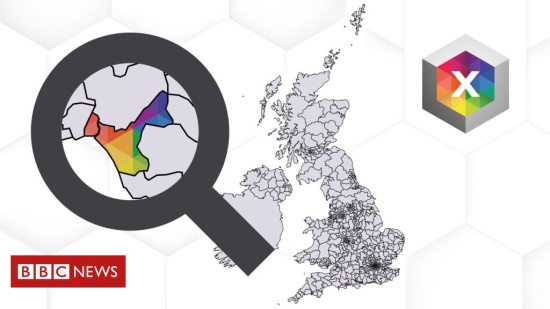 General election 2019: The candidates standing in each constituency - BBC NewsAll the candidates standing in the general election on 12 December are now listed on the BBC News website. Use the search box below to find your constituency and the candidates who are standing.www.bbc.co.uk